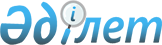 2023-2024 оқу жылына арналған техникалық және кәсіптік, орта білімнен кейінгі білімі бар кадрларды даярлауға мемлекеттік білім беру тапсырысын бекіту туралыЖамбыл облысы әкімдігінің 2023 жылғы 12 қыркүйектегі № 172 қаулысы
      "Қазақстан Республикасындағы жергілікті мемлекеттік басқару және өзін-өзі басқару туралы" Қазақстан Республикасының Заңына, "Білім туралы" Қазақстан Республикасы Заңының 6-бабы 2-тармағының 8-3) тармақшасына сәйкес Жамбыл облысының әкімдігі ҚАУЛЫ ЕТЕДІ:
      1. 2023-2024 оқу жылына арналған техникалық және кәсіптік, орта білімнен кейінгі білімі бар кадрларды даярлауға мемлекеттік білім беру тапсырысы осы қаулының 1, 2-қосымшаларына сәйкес бекітілсін.
      2. "Жамбыл облысы әкімдігінің білім басқармасы" коммуналдық мемлекеттік мекемесі заңнамада белгіленген тәртіппен осы қаулыдан туындайтын шаралардың қабылдануын қамтамасыз етсін.
      3. Осы қаулының орындалуын бақылау облыс әкімінің жетекшілік ететін орынбасарына жүктелсін.
      Жобаны ұсынушы:
      Жамбыл облысы
      әкімдігінің білім 
      басқармасының басшысы М. Өмірбек 2023-2024 оқу жылына арналған техникалық және кәсіптік білімі бар кадрларды даярлауға мемлекеттік білім беру тапсырысы 2023-2024 оқу жылына арналған орта білімнен кейінгі білімі бар кадрларды даярлауға мемлекеттік білім беру тапсырысы
					© 2012. Қазақстан Республикасы Әділет министрлігінің «Қазақстан Республикасының Заңнама және құқықтық ақпарат институты» ШЖҚ РМК
				
      Жамбыл облысының әкімі 

Е. Қарашөкеев
Жамбыл облысы әкімдігінің 2023 жылғы "12" 09 № 172 қаулысына 1-қосымша
№
Мамандықтың коды және атауы
Мемлекеттік білім беру тапсырысының көлемі (күндізгі оқу нысаны бойынша)
Қалалық жерде оқу жылы ішінде бір білім алушыны оқытуға жұмсалатын шығыстардың орташа құны (теңге)
Қалалық жерде оқу жылы ішінде бір білім алушыны оқытуға жұмсалатын шығыстардың орташа құны (теңге)
Ауылдық жерде оқу жылы ішінде бір білім алушыны оқытуға жұмсалатын шығыстардың орташа құны (теңге)
Ауылдық жерде оқу жылы ішінде бір білім алушыны оқытуға жұмсалатын шығыстардың орташа құны (теңге)
№
Мамандықтың коды және атауы
Мемлекеттік білім беру тапсырысының көлемі (күндізгі оқу нысаны бойынша)
2023 жылғы 4 айға
2024 жылғы 8 айға
2023 жылғы 4 айға
2024 жылғы 8 айға
01. Білім
01. Білім
01. Білім
01. Білім
01. Білім
01. Білім
01. Білім
1.
01120100 Мектепке дейінгі тәрбие және оқыту
213
132700
265400
148260
296540
2.
01140100 Бастауыш білім беру педагогикасы мен әдістемесі
258
132700
265400
148260
296540
3.
01140200 Музыкалық білім беру
10
388200
776400
-
-
4.
01140500 Дене тәрбиесі және спорт 
192
132700
265400
148260
296540
5.
01140600 Негізгі орта білім берудегі тіл мен әдебиетті оқытудың педагогикасы мен әдістемесі
125
132700
265400
148260
296540
Жиыны:
Жиыны:
798
-
-
-
-
02. Өнер және гуманитарлық ғылымдар
02. Өнер және гуманитарлық ғылымдар
02. Өнер және гуманитарлық ғылымдар
02. Өнер және гуманитарлық ғылымдар
02. Өнер және гуманитарлық ғылымдар
02. Өнер және гуманитарлық ғылымдар
02. Өнер және гуманитарлық ғылымдар
6.
02110300 Графикалық және мультимедиялық дизайн
40
147670
295330
163200
326400
7.
02120200 Киім дизайны
62
147670
295330
163200
326400
8.
02140100 Сәндік қолданбалы және халықтық кәсіпшілік өнері (бейін бойынша)
37
147670
295330
163200
326400
9.
02150100 Аспаптық орындау (аспап түрлері бойынша) 
30
403130
806270
-
-
10.
02150300 Вокалдық өнер
10
403130
806270
-
-
11.
02150500 Актерлік өнер
12
403130
806270
-
-
12.
02150400 Хорды дирижерлау
13
403130
806270
-
-
13.
02150700 Хореографиялық өнері
12
403130
806270
-
-
14.
02210100 Исламтану
20
132700
265400
148260
296540
15.
02310100 Аударма ісі (түрлері бойынша)
64
135000
270000
150560
301140
Жиыны: 
Жиыны: 
300
-
-
-
-
05. Жаратылыстану ғылымдары, математика және статистика
05. Жаратылыстану ғылымдары, математика және статистика
05. Жаратылыстану ғылымдары, математика және статистика
05. Жаратылыстану ғылымдары, математика және статистика
05. Жаратылыстану ғылымдары, математика және статистика
05. Жаратылыстану ғылымдары, математика және статистика
05. Жаратылыстану ғылымдары, математика және статистика
16.
05320200 Пайдалы қазба кен орындарын іздеу мен барлаудың технологиясы мен техникасы
20
147670
295330
163200
326400
Жиыны:
Жиыны:
20
-
-
-
-
06. Ақпараттық-коммуникациялық технологиялар
06. Ақпараттық-коммуникациялық технологиялар
06. Ақпараттық-коммуникациялық технологиялар
06. Ақпараттық-коммуникациялық технологиялар
06. Ақпараттық-коммуникациялық технологиялар
06. Ақпараттық-коммуникациялық технологиялар
06. Ақпараттық-коммуникациялық технологиялар
17.
06120100 Есептеу техникасы және ақпараттық желілер (түрлері бойынша)
149
135000
270000
150560
301140
18.
06120200 Ақпараттық қауіпсіздік жүйелері
40
135000
270000
150560
301140
19.
06130100 Бағдарламалық қамтамасыз ету (түрлері бойынша)
584
135000
270000
150560
301140
Жиыны:
Жиыны:
773
-
-
-
-
07. Инженерлік, өңдеу және құрылыс салалары
07. Инженерлік, өңдеу және құрылыс салалары
07. Инженерлік, өңдеу және құрылыс салалары
07. Инженерлік, өңдеу және құрылыс салалары
07. Инженерлік, өңдеу және құрылыс салалары
07. Инженерлік, өңдеу және құрылыс салалары
07. Инженерлік, өңдеу және құрылыс салалары
20.
07110100 Химиялық технология және өндіріс (түрлері бойынша)
169
147670
295330
163200
326400
21.
07110400 Зертханалық технология
116
147670
295330
163200
326400
22.
07110500 Мұнай мен газды қайта өңдеу технологиясы
25
147670
295330
163200
326400
23.
07130100 Электр жабдықтары (түрлері және салалары бойынша)
165
147670
295330
163200
326400
24.
07130200 Электрмен қамтамасыз ету (салалар бойынша)
46
147670
295330
163200
326400
25.
07130400 Жылу техникалық жабдықтар және жылу мен жабдықтау жүйелері (түрлері бойынша)
16
147670
295330
163200
326400
26.
07130700 Электромеханикалық жабдықтарға техникалық қызмет көрсету, жөндеу және пайдалану (түрлері және салалары бойынша)
62
147670
295330
163200
326400
27.
07140100 Технологиялық процесстерді автоматтандыру және басқару (бейін бойынша)
40
135000
270000
150560
301140
28.
07140200 Өндірістің автоматтандырылған жүйелеріне қызмет көрсету және жөндеу (салалар бойынша)
33
135000
270000
150560
301140
29.
07140500 Сандық техника (түрлері бойынша)
141
135000
270000
150560
301140
30.
07140700 Автоматика, телемеханика және темір жол көлігіндегі қозғалысты басқару
19
147670
295330
163200
326400
31.
07140900 Радиотехника, электроника және телекоммуникациялар
65
135000
270000
150560
301140
32.
07150300 Токарлық іс (түрлері бойынша)
120
147670
295330
163200
326400
33.
07150400 Металл өңдеу (түрлері бойынша)
25
147670
295330
163200
326400
34.
07150500 Дәнекерлеу ісі (түрлері бойынша)
392
147670
295330
163200
326400
35.
07150600 Слесарлық іс (салалар және түрлері бойынша)
20
147670
295330
163200
326400
36.
07150700 Жүк көтергіш машиналар мен транспортерлер
50
147670
295330
163200
326400
37.
07151100 Машиналар мен жабдықтарды пайдалану және техникалық қызмет көрсету (өнеркәсіп салалары бойынша)
14
147670
295330
163200
326400
38.
07160500 Темір жолдың тартқыш жылжымалы құрамын пайдалану, жөндеу және техникалық қызмет көрсету
40
147670
295330
163200
326400
39.
07160600 Темір жолдың вагондар мен рефрижераторлы жылжымалы құрамын пайдалану, жөндеу және техникалық қызмет көрсету
20
147670
295330
163200
326400
40.
07161300 Автомобиль көлігіне техникалық қызмет көрсету, жөндеу және пайдалану
330
147670
295330
163200
326400
41.
07161600 Ауыл шаруашылығын механикаландыру
236
135000
270000
150560
301140
42.
07210300 Нан пісіру, макарон және кондитер өндірісі
70
147670
295330
163200
326400
43.
07221400 Жиһаз өндірісі
50
147670
295330
163200
326400
44.
07230100 Тігін өндірісі және киімдерді үлгілеу 
194
147670
295330
163200
326400
45.
07240200 Маркшейдерлік ісі
25
147670
295330
163200
326400
46.
07240300 Пайдалы қазбалар кен орындарын ашық қазу
40
147670
295330
163200
326400
47.
07240500 Пайдалы қазбаларды байыту (кен байыту)
16
147670
295330
163200
326400
48.
07310100 Архитектура
25
147670
295330
163200
326400
49.
07310300 Жерге орналастыру
19
147670
295330
163200
326400
50.
07310200 Геодезия және картография
50
147670
295330
163200
326400
51.
07320100 Ғимараттар мен құрылыстарды салу және пайдалану
32
147670
295330
163200
326400
52.
07320700 Автомобиль жолдары мен аэродромдар құрылысы және пайдалану 
20
147670
295330
163200
326400
Жиыны:
Жиыны:
2685
-
-
-
-
08. Ауыл, орман, балықшаруашылығы және ветеринария
08. Ауыл, орман, балықшаруашылығы және ветеринария
08. Ауыл, орман, балықшаруашылығы және ветеринария
08. Ауыл, орман, балықшаруашылығы және ветеринария
08. Ауыл, орман, балықшаруашылығы және ветеринария
08. Ауыл, орман, балықшаруашылығы және ветеринария
08. Ауыл, орман, балықшаруашылығы және ветеринария
53.
08110100 Агрономия
50
135000
270000
150560
301140
54.
08110500 Зоотехния
16
135000
270000
150560
301140
55.
08110600 Ара өсіру және жібек шаруашылығы
10
135000
270000
150560
301140
56.
08110700 Балық шаруашылығы (түрлері бойынша)
20
135000
270000
150560
301140
57.
08210100 Орман шаруашылығы
19
135000
270000
150560
301140
58.
08410100 Ветеринария
160
135000
270000
150560
301140
59.
07210200 Сүт және сүт өнімдерін өндіру
12
135000
270000
150560
301140
Жиыны:
Жиыны:
287
-
-
-
-
09. Денсаулық сақтау және әлеуметтік қамтамасыз ету
09. Денсаулық сақтау және әлеуметтік қамтамасыз ету
09. Денсаулық сақтау және әлеуметтік қамтамасыз ету
09. Денсаулық сақтау және әлеуметтік қамтамасыз ету
09. Денсаулық сақтау және әлеуметтік қамтамасыз ету
09. Денсаулық сақтау және әлеуметтік қамтамасыз ету
09. Денсаулық сақтау және әлеуметтік қамтамасыз ету
60.
09120100 Емдеу ісі
360
124900
393400
-
-
61.
09130100 Мейіргер ісі
349
124900
393400
-
-
62.
09130200 Акушерлік іс
65
124900
393400
-
-
63.
09160100 Фармация
30
124900
393400
-
-
Жиыны:
Жиыны:
804
-
-
-
-
10. Қызметтер
10. Қызметтер
10. Қызметтер
10. Қызметтер
10. Қызметтер
10. Қызметтер
10. Қызметтер
64.
10120100 Шаштараз өнері
80
147670
295330
163200
326400
65.
10130100 Қонақ үй бизнесі
20
135000
270000
150560
301140
66.
10130300 Тамақтандыруды ұйымдастыру
440
147670
295330
163200
326400
67.
10150100 Туризм
25
135000
270000
150560
301140
68.
10320200 Төтенше жағдайда қорғау (салалар бойынша)
25
147670
295330
163200
326400
Жиыны:
Жиыны:
590
-
-
-
-
Барлығы:
Барлығы:
6257
-
-
-
-Жамбыл облысы әкімдігінің 2023 жылғы "12" 09 № 172 қаулысына 2-қосымша
№
Мамандықтың коды және атауы
Мемлекеттік білім беру тапсырысының көлемі (күндізгі оқу нысаны бойынша)
Қалалық жерде оқу жылы ішінде бір білім алушыны оқытуға жұмсалатын шығыстардың орташа құны (теңге)
Қалалық жерде оқу жылы ішінде бір білім алушыны оқытуға жұмсалатын шығыстардың орташа құны (теңге)
Ауылдық жерде оқу жылы ішінде бір білім алушыны оқытуға жұмсалатын шығыстардың орташа құны (теңге)
Ауылдық жерде оқу жылы ішінде бір білім алушыны оқытуға жұмсалатын шығыстардың орташа құны (теңге)
№
Мамандықтың коды және атауы
Мемлекеттік білім беру тапсырысының көлемі (күндізгі оқу нысаны бойынша)
2023 жылғы 4 айға
2024 жылғы 8 айға
2023 жылғы 4 айға
2024 жылғы 8 айға
09. Денсаулық сақтау және әлеуметтік қамтамасыз ету
09. Денсаулық сақтау және әлеуметтік қамтамасыз ету
09. Денсаулық сақтау және әлеуметтік қамтамасыз ету
09. Денсаулық сақтау және әлеуметтік қамтамасыз ету
09. Денсаулық сақтау және әлеуметтік қамтамасыз ету
09. Денсаулық сақтау және әлеуметтік қамтамасыз ету
09. Денсаулық сақтау және әлеуметтік қамтамасыз ету
1.
09130100 Мейіргер ісі
93
124900
393400
-
-
Жиыны:
Жиыны:
93
-
-
-
-
Барлығы:
Барлығы:
6350
-
-
-
-